REQUERIMENTO Nº 480/2019 Convite a Secretária Municipal de Planejamento, Srª. Angela Maringoni Soeiro, para prestar esclarecimento sobre a morosidade na aprovação de projetos de engenharia e arquitetura no município de Santa Bárbara d´Oeste.Senhor Presidente,Senhores Vereadores, CONSIDERANDO que vários profissionais da área de construção civil, procuraram este edil, sempre com a mesma reclamação, de que os projetos apresentados junto à Secretaria de Planejamento Urbano, estão demorando mais tempo do que o razoável.CONSIDERANDO que é prejudicial ao bom andamento do trabalho destes profissionais, bem como, a referida secretaria, não apresentou até a presente data, justificativa plausível, para a morosidade em comento.REQUEIRO que, nos termos do Art. 10, Inciso XI e Art. 74, Inciso IV, da Lei Orgânica do Município de Santa Bárbara d’Oeste, combinado com o § 1.º e § 2.º do Art. 166, do Regimento Interno da Câmara Municipal de Santa Bárbara d´Oeste, seja oficiada a Secretária Municipal de Planejamento, Srª. Angela Maringoni Soeiro, para prestar esclarecimento sobre a morosidade na aprovação de projetos de engenharia e arquitetura no município de Santa Bárbara d´Oeste, neste ano de 2019, em Reunião Ordinária a ser realizada no dia 20 de agosto do corrente ano.Plenário “Dr. Tancredo Neves”, em 25 de julho de 2019Celso Ávila-Vereador-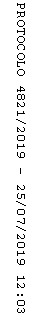 